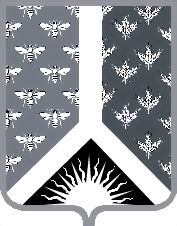 Кемеровская областьНовокузнецкий муниципальный районАдминистрация Новокузнецкого муниципального районаПостановление коллегииот 08.12.2020 № 40г. НовокузнецкО развитии культуры на территории Новокузнецкого муниципального района  Рассмотрев отчет о развитии культуры на территории Новокузнецкого муниципального района за 2020 год, коллегия администрации Новокузнецкого муниципального района постановляет:1. Принять информацию председателя комитета по культуре и национальной политике администрации Новокузнецкого муниципального района О.А. Волковой о развитии культуры в 2020 году к сведению. 2. Признать работу комитета по культуре и национальной политике администрации Новокузнецкого муниципального района удовлетворительной.3. Комитету по культуре и национальной политике администрации Новокузнецкого муниципального района активизировать работу по участию в федеральных программах и проектах в 2021году.4. Настоящее постановление вступает в силу со дня его подписания.5. Контроль за исполнением настоящего постановления возложить на заместителя главы Новокузнецкого муниципального района по социальным вопросам Т.Н. Колокольцову.Исполняющий полномочия главы Новокузнецкого муниципального района		  			       	      С.О. Милинис